PRISMA 2009 Flow Diagram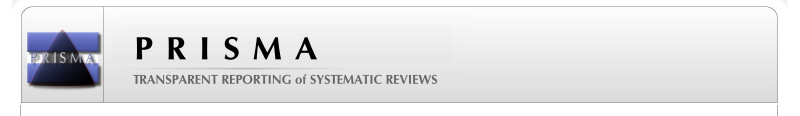 Figure 1: PRISMA flow diagram for study selection